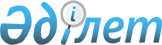 О процедуре временного хранения товаров и транспортных средств
					
			Утративший силу
			
			
		
					Приказ Министра государственных доходов Республики Казахстан от 3 ноября 1999 года N 1325 Зарегистрирован в Министерстве юстиции Республики Казахстан 12.11.99г. за N 972. Утратил силу - приказом Министра МГД РК от 15 февраля 2001г. N 149 ~V011449      В соответствии с Законом Республики Казахстан Z952368_ "О таможенном деле в Республике Казахстан" приказываю: 

      1. Утвердить: 

      1) Инструкцию о местах и процедуре временного хранения товаров и транспортных средств (приложение 1); 

      2) форму Книги учета товаров и транспортных средств на складе временного хранения (таможенном складе, свободном складе)(приложение 2). 

      2. Юридическому департаменту (Райханова К.А.) обеспечить государственную регистрацию настоящего приказа. 

      3. Таможенному комитету (Нукенов М.О.) обеспечить опубликование и реализацию настоящего приказа. 

      4. Контроль за исполнением настоящего приказа возложить на Председателя Таможенного комитета Нукенова М.О. 

      5. Приказ вступает в силу по истечении 10 дней с момента государственной регистрации. 



 

      Министр 



Приложение 1 

к приказу Министерства государственных доходов Республики Казахстан от 3.11.99г. N 1325 

 



 

                Инструкция о местах и процедуре временного 

                 хранения товаров и транспортных средств 



 

      1. Общие положения 



 

      1. В соответствии со статьей 170 Закона Республики Казахстан "О таможенном деле в Республике Казахстан" (далее - Закон) товары и транспортные средства с момента их представления таможенному органу Республики Казахстан и до их выпуска либо предоставления лицу в распоряжение в соответствии с избранным таможенным режимом находятся на временном хранении под таможенным контролем. 

      2. Местами временного хранения товаров и транспортных средств являются: 

      1) специально выделенные и обустроенные помещения - помещения владельца товаров, предназначенные для временного хранения собственных товаров; 

      2) транспортные средства - транспортные средства, используемые для перевозки и временного хранения товаров; 

      3) открытые площадки - площадки, находящиеся на территории аэропортов, морских и речных портов, железнодорожных станций или на прилегающих к местам расположения таможенных органов территориях, предназначенные для временного хранения товаров и транспортных средств; 

      4) склады временного хранения (далее - СВХ) - специально предназначенные для временного хранения товаров и транспортных средств склады; 

      5) таможенные склады и свободные склады - склады, специально предназначенные для помещения на них товаров и транспортных средств в соответствии с таможенными режимами таможенного склада и свободного склада, часть которых используется для временного хранения. 

      3. Требования к местам временного хранения, включая обязательные требования к конструкции, обустройству и месту расположения СВХ, устанавливаются приказом Таможенного комитета Министерства государственных доходов Республики Казахстан (далее - Таможенный комитет). 

      4. Места и процедура временного хранения определяются в зависимости от назначения товаров и сроков таможенного оформления. 



 

      2. Помещение товаров и транспортных средств 

         на временное хранение 



 

      5. До помещения товаров и транспортных средств под определенный таможенный режим применяется краткая декларация. Форма краткой декларации и перечень сведений, подлежащих указанию в ней, утверждается приказом Таможенного комитета. 

      6. Краткая декларация для целей временного хранения подается одновременно с представлением товаров, транспортных средств и товаросопроводительных документов. 

      7. Краткая декларация, как правило, является основанием для помещения товаров и транспортных средств на временное хранение в места временного хранения. 

      Помещение товаров и транспортных средств на временное хранение может осуществляться на основании товаросопроводительных документов. В этом случае краткая декларация подается не позднее следующего рабочего дня после помещения товаров и транспортных средств на временное хранение. 

      8. Помещение товаров и транспортных средств на СВХ осуществляется при условии предоставления в таможенные органы документов, достаточных для идентификации товаров и транспортных средств. 



 

      3. Операции с товарами и транспортными средствами, 

         находящимися на временном хранении 



 

      9. Товары, находящиеся на временном хранении в специально выделенных и обустроенных помещениях, открытых площадках, СВХ могут быть подвергнуты уполномоченными лицами операциям, необходимым для обеспечения их сохранности в неизменном состоянии, включая исправление поврежденной упаковки. С разрешения таможенного органа владельцы СВХ, лица, обладающие полномочиями в отношении товаров, и их представители могут брать пробы и образцы товаров для целей таможенного оформления. 



 

      4. Срок временного хранения 



 

      10. Сроки временного хранения устанавливаются таможенным органом Республики Казахстан исходя из времени, необходимого на подачу таможенной декларации, характера товара и используемого транспортного средства. Продление установленных сроков может осуществляться таможенными органами в связи с непредставлением таможенной декларации или отсутствием документов, необходимых для производства таможенного оформления. 

      11. Общий срок временного хранения товаров и транспортных средств на 

СВХ, таможенных или свободных складах, являющихся местом временного хранения, не может превышать двух месяцев, за исключением случаев, предусмотренных Законом Республики Казахстан "О таможенном деле в Республике Казахстан". 5. Ограничения помещения товаров в места временного хранения 12. Не допускается временное хранение на транспортном средстве товаров: 1) требующих особых условий хранения; 2) запрещенных к ввозу в Республику Казахстан и вывозу из Республики Казахстан, а также подпадающих под ограничения на ввоз в Республику Казахстан и вывоз из Республики Казахстан; 3) являющихся подакцизными. 13. Не допускается временное хранение на открытой площадке товаров: 1) являющихся подакцизными; 2) требующих особых условий хранения; 

      3) запрещенных к ввозу в Республику Казахстан и вывозу из Республики Казахстан, а также подпадающих под ограничения на ввоз в Республику Казахстан и вывоз из Республики Казахстан; 

      4) скоропортящихся товаров; 

      5) неизменное состояние которых зависит от климатических и погодных условий. 

      14. Не допускается временное хранение в специально выделенных и обустроенных помещениях товаров, запрещенных к ввозу в Республику Казахстан и вывозу из Республики Казахстан, а также подпадающих под ограничения на ввоз в Республику Казахстан и вывоз из Республики Казахстан. 

      Товары, требующие особых условий хранения, помещаются на временное хранение в специально выделенные и обустроенные помещения, оборудованные в соответствии с особыми условиями хранения. 



 

      6. Временное хранение товаров и транспортных средств 

         на СВХ, таможенных складах и свободных складах 



 

      15. СВХ могут учреждаться после получения лицензии Таможенного комитета. Получение указанной лицензии не требуется, если СВХ учреждается таможенными органами Республики Казахстан. 

      16. СВХ могут быть открытого и закрытого типов. Тип СВХ указывается в лицензии на учреждение СВХ. СВХ, учреждаемые таможенными органами, являются СВХ открытого типа. 

      СВХ закрытого типа предназначаются для помещения на них товаров и транспортных средств лицами, определенными владельцами СВХ. 

      17. На СВХ (таможенные склады и свободные склады) могут помещаться любые товары, за исключением товаров, временное хранение которых осуществляется на СВХ, учрежденных таможенными органами. 

      18. Отношения владельцев СВХ (таможенных складов и свободных складов) и лиц, помещающих товары и транспортные средства на СВХ, регулируются гражданским законодательством Республики Казахстан. 

      19. Временное хранение товаров: 

      1) запрещенных к ввозу в Республику Казахстан и вывозу из Республики Казахстан, а также подпадающих под ограничения на ввоз в Республику Казахстан и вывоз из Республики Казахстан; 

      2) являющихся вещественными доказательствами по делу о нарушении таможенных правил, 

      осуществляется на складах временного хранения, учрежденных таможенными органами Республики Казахстан. При этом предельный срок временного хранения товаров, указанных в подпункте 1) составляет трое суток, в подпункте 2) - не может превышать шести месяцев со дня посылки уведомления лицу, у которого были изъяты товары и транспортные средства в соответствии со статьей 323 Закона. 

При отсутствии СВХ, учрежденных таможенными органами, временное хранение товаров, являющихся вещественными доказательствами по делу о нарушении таможенных правил, осуществляется в иных местах временного хранения, определенных таможенными органами с учетом необходимости особых условий хранения. 7. Учет товаров и транспортных средств, находящихся на временном хранении 20. Товары и транспортные средства, находящиеся на временном хранении, подлежат обязательному учету. 21. Владельцы СВХ, таможенных складов и свободных складов, ведут учет и предоставляют отчетность о поступающих, хранящихся и вывозимых со склада товарах и транспортных средствах. 22. Форма учета товаров и транспортных средств, хранящихся на СВХ, таможенных складах и свободных складах определяется таможенным органом Республики Казахстан. При этом в систему учета включаются: 1) книга учета; 2) таможенный документ учета. 23. Книга учета ведется в соответствии с установленной формой вне зависимости от автоматизированной системы учета. Порядок ведения книг учета определяется таможенными органами. 24. Таможенными документами учета могут являться краткая декларация, уведомление о доставке товара, товаросопроводительные документы, подаваемые одновременно с представлением товаров и транспортных средств. 25. Документы учета товаров и транспортных средств, находящихся на временном хранении, хранятся не менее пяти лет. 8. Ответственность за уплату таможенных платежей и налогов 

      26. Ответственность за уплату таможенных платежей и налогов до помещения товаров и транспортных средств под определенный таможенный режим несет перевозчик либо лицо, перемещающее товары и транспортные средства, за исключением случая вывоза товаров и транспортных средств за пределы таможенной территории Республики Казахстан. В этом случае ответственность перед таможенными органами несет лицо, перемещающее товары и транспортные средства, а в случае неуведомления лицом таможенных органов о намерении вывезти товары и транспортные средства - перевозчик. 

      27. Ответственность за уплату таможенных платежей и налогов в отношении товаров и транспортных средств, хранящихся на СВХ, несет владелец СВХ, за исключением случаев, когда владельцами СВХ являются таможенные органы. В указанном случае ответственность несет лицо, поместившее товары и транспортные средства на СВХ, а при его отсутствии лицо, являющееся собственником, или владелец товаров и транспортных средств. 

      28. Лицо, поместившее товары на временное хранение на таможенный склад или свободный склад, несет ответственность по уплате таможенных платежей и налогов в отношении товаров, находящихся на временном хранении. При несоблюдении обязанностей владельца таможенного склада, установленных статьей 43 Закона, ответственность по уплате таможенных платежей и налогов несет владелец таможенного склада. 



 

      9. Ответственность за нарушение процедуры 

         временного хранения 



 

      29. Лица, нарушающие установленный законодательством Республики Казахстан порядок временного хранения товаров и транспортных средств, привлекаются к ответственности за нарушение таможенных правил в соответствии с Законом. 



Приложение 2 

к приказу Министерства государственных доходов Республики Казахстан от 3.11.99г. N 1325 

 



 

                             Книга учета 

товаров и транспортных средств на складе временного хранения (таможенном складе, свободном складе) (См. -------------------------------------------------------------- Продол- N| Приход |жение |------------------------------------------------------------|таблицы) |Дата|N тамо|Лицо, по-|Наименование|Количе-|Вес |Место|Под- | |поме|женно-|мещающее |товара либо |ство |брут|разме|пись | |ще- |го до-|товары и |сведения о |мест |то |щения|приняв| |ния |кумен-|транспорт|транспортном| |(кг)|(N |шего | | |та |ные сред-|средстве | | |бокса|лица | | |учета |ства | | | |и т.д| | -------------------------------------------------------------- (Продолжение таблицы) -------------------------------------------------------------- Расход | Примечания -------------------------------------------------------------- Дата факти|N |Коли|Вес |Подпись лица, | ческой вы-|ГТД|чест|брут|выдавшего то- | дачи со | |во |то |вары или тран-| склада | |мест|(кг)|спорт.средство| -------------------------------------------------------------- (Специалисты: Цай Л.Г. Умбетова А.М.) 

 
					© 2012. РГП на ПХВ «Институт законодательства и правовой информации Республики Казахстан» Министерства юстиции Республики Казахстан
				